主题11B：寓言故事类（解析版）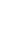 7．阅读下面材料，根据其内容和所给段落开头语续写两段，使之构成一篇完整的短文。续写的词数应为150左右。Once upon a time there was a beautiful garden in which grew all sorts of fruits. Many beasts lived in the garden and they were permitted to eat the fruits whenever they wished. But they should observe one rule. They must make a low, polite bow to the fruit tree, call it by its name and say, “Please give me a taste of your fruit.” They had to be very careful to remember the tree’s correct name and not to forget to say “please”. It was also very important that they should remember not to be greedy. They must always leave plenty of fruits for other beasts who might pass that way, and to adorn (装饰) the tree itself and to furnish seeds so that other trees might grow. If they wished to eat apples, they had to say, “O, apple tree, O, apple tree, please give me a taste of your fruit.”In one corner of the garden grew the most splendid tree of all. It was tall and beautiful and the rosy-cheeked fruit upon its wide spreading branches looked wonderfully tempting. No beast had ever tasted that fruit, for no beast could ever remember its name. In a tiny house near the edge of the garden lived a little old woman who knew the names of all the fruit trees in the garden. The beasts often went to her and asked the name of the wonderful fruit tree, but the tree was so distant from the tiny house of the little old woman that no beast could ever remember the long, hard name by the time he reached the fruit tree.At last a monkey thought of a trick. He went to the tiny house of the little old woman, carrying his guitar under his arm. The old woman told him the long, hard name of the fruit tree, and he made up a little tune to it. He sang it over and over again all the way to the tree.注意：1.续写词数应为150左右；2.请按如下格式在答题卡的相应位置作答。At last he reached the corner of the garden where the wonderful fruit tree grew.______________________________________________________________________________________________________________________________________________________________________________________________________________________________________________________________________________The monkey returned from the tree and met other beasts in a garden party.______________________________________________________________________________________________________________________________________________________________________________________________________________________________________________________________________________【答案】At last he reached the corner of the garden where the wonderful fruit tree grew. It was easy for him to remember the name of the tree because he had turned it into a song, and he sang them over and over again so that he could not forget it. Only the clever monkey remembered the name of the tree. He bowed his head to the tree, politely called the tree’s name, and said: “please give me a taste of your fruit.” The tree generously handed him some fruit. The monkey succeeded in getting the fruit and was very happy.The monkey returned from the tree and met other beasts in a garden party. The monkey, who was not greedy or selfish, was willing to share the delicious fruit with others. He carefully taught them to sing the name of the tree. Accompanied by a guitar, all the beasts politely asked the tree to give them some fruit. The fruit tree distributed its fruit generously. A cheer went up in the forest, and everyone praised the monkey for his wisdom and virtue. They all thanked the generous fruit tree and the wise monkey.【分析】本文以森林动物为线索展开，讲述了森林有个规则，动物们必须礼貌地说“请”，并且能叫得出树的名字，才能吃到水果。有一棵果树又大又美，果实丰富，只是名字又长又难记，大家都记不住它的名字。聪明的猴子想办法记住树的名字，最后得到水果，并分享给大家的故事。【详解】1.段落续写：①由第一段首句内容“最后，他来到了花园的角落，那里长着那棵奇异的果树。”可知，第一段可描写猴子礼貌地请求，如愿以偿的得到水果，非常开心。
②由第二段首句内容“猴子从树上回来，在一次游园会上遇到了其他的兽类。”可知，第二段可描写猴子和其他兽类分享水果，大家对猴子表示感谢和赞扬。
2.续写线索：请求——得到——开心——分享——感恩
3.词汇激活
行为类
①.得到：obtain/gain/get
②.分享：participate/share情绪类
①.开心：be happy/feel joyful
②.感谢：showing one’s appreciation/thank sb/be grateful
【点睛】
[高分句型1]. The monkey, who was not greedy or selfish, was willing to share the delicious fruit with everyone. (由关系代词who引导的非限制性定语从句)
[高分句型2]. Accompanied by a guitar, the animals politely asked the tree to give them some fruit.  (过去分词作状语)8．阅读下面材料，根据其内容和所给段落开头语续写两段，使之构成一篇完整的短文。In the faraway land, there was a beautiful kingdom with its special rule. The rule said, everyone may become the king, with all of his rights to govern the country for five years. After that he must be caught, his body will be tied and he will be thrown away to a faraway island where the jungle is thick and there are plenty of wild animals and no humans.Then, one by one, people became the king. The first man said, “OK, I’m ready to be the king.” And he became a king for five years. What he did in his five years was enjoying his position. He threw big parties, went to many beautiful places, married many women, collected many valuable things and did other things that pleased himself. Those were all he did and he never prepared anything his future. Until one day the time came. One morning when the king woke up, suddenly strong soldiers came to his palace and said, “We came here under the order of law. Now it’s time for you to be thrown away to the faraway island.” The king wasn’t surprised but he felt that time went too fast. He had enjoyed himself in the past five years but now he had to accept his destiny with tears in his eyes. The soldiers sent him to the dangerous island and left. All they heard was the voices of the wild animals and the long scream of the former king and then it was silent again.Every other king was the same until a young man came and became the king. Unlike other kings who followed their passion for having fun, the king was always seen to be thinking about something deeply.注意: 1. 所续写短文的词数应为150左右；2. 续写部分分为两段，每段的开头语已为你写好。Paragraph 1:And not very long after that, he made a surprising decision. ______________________________________________________________________________________________________________________________________________________________________________________________Paragraph 2:Finally the time came when the king had to be thrown away to the island.________________________________________________________________________________________________________________________________________________________________________________________________________________________________________【答案】Paragraph 1:And not very long after that, he made a surprising decision. He decided to use all his rights to prepare for his life on the dangerous island. In the first year he sent troops and animal trainers to kill the wild animals or train them for good use. Task was so huge but it was worthwhile. Then the king sent a lot of farmers to start a wide rice field and begin to grow rice. Next he had many facilities, from hospital to school, built. After that he sent a lot of educated people there. At last, he sent all his families to the island.Paragraph 2:Finally the time came when the king had to be thrown away to the island. With many strong soldiers catching him, he smiled. He had prepared everything for the final day. When he was sent to the island, the island had taken on a new look. Everybody there lived a comfortable life and the king was welcomed warmly by his people. They cheered, “Long live the wise king.” The wise king lived happily ever after. The clever people live now in the world to prepare for their life in the future.【分析】本文以人物为线索展开，讲述了一个有着特殊统治的王国，在那里每个人都可以成为国王并有5年统治权，之后会被扔到一个险岛。每一届国王在位期间都只是享受，直到一个年轻人做了国王。他不贪图享受，而是为险岛生活做足了准备，他改变了岛上的生活。【详解】1.段落续写：①.由第一段首句内容“没过多久，他做出了一个惊人的决定。”可知，第一段可描写国王为险岛生活做出的准备。②.由第二段首句内容“终于到了国王不得不被扔到岛上的时候了。”可知，第二段可描写国王被扔险岛后的幸福生活。2.续写线索：做出准备——驯捕动物——种植庄稼——建造设施——送人上岛——被扔上岛——士兵营救——受到欢迎——幸福生活3.词汇激活①.行为类决定做某事：decide to do sth./ be determined to do sth./ make up one’s mind to do sth.准备：prepare for/ get ready for②.情绪类舒适的：comfortable / cozy/ pleasing快乐的：happy/ glad/ cheerful/ merry【点睛】[高分句型1]. Next he had many facilities, from hospital to school, built.（运用了过去分词作宾补）[高分句型2]. With many strong soldiers catching him, he smiled. （运用了with的复合结构）[高分句型3]. When he was sent to the island, the island had taken on a new look. （运用了由when连接的时间状语从句）9．阅读下面材料，根据其内容和所给段落开头语续写两段，使之构成一篇完整的短文。A young man went to visit the oldest and wisest man in the village for some advice on how he could become rich.“Treasure is yours to be had :at the top of Yonder Mountain,” advised the wise old man as he pointed to a tall mountain in the distance.“You must travel on foot to the top of the mountain. There you will find riches beyond your belief. Once you leave the top of the mountain, whatever remains will be lost forever.”The young man could hardly wait until the morning when he was to meet with the wise old man for final instructions. When he arrived at the wise old man's home, he saw a long, thick log(原木) lying on the ground in front of the house.“You must carry this log on your journey to the top of the mountain, and it is a necessary part of your journey. You must take it with you to the top of the mountain to claim your treasure,” explained the wise old man.The young man was not pleased with this sudden surprise, but be respected the wise old man and as he lifted the long, heavy log onto his shoulders and struggled down the road towards the mountain, he realized that the trip would not be as easy as he thought.After he was walking for a while, a woodsman came up to him and said, “It looks like that log is pretty heavy. Would you like me to cut some of it to make it lighter?”The young man was very tired, so he said, “I suppose that a little bit cut off the end wouldn't hurt.” And the woodsman cut two inches off the end.A while later the young man met a farmer on his way back from the fields. And the farmer helped him cut another two inches off the end.At the bottom of the mountain, the young man met up with a trapper(捕杀动物者) who helped him cut four more inches off the log.注意: 1.所续写短文的词数应为150左右;2.续写部分分为两段，每段的开头语已为你写好。Paragraph 1:The young man continued to struggle to climb the mountain. ______________________________________________________________________________________________________________________________________________________________________________________________________________________________________________________________________Paragraph 2:The excited young man lay the log across the gap and discovered that it______________________________________________________________________________________________________________________________________________________________________________________________________________________________________________________________________【答案】The young man continued to struggle to climb the mountain. Finally with great difficulty he arrived at the top where the young man saw the most beautiful treasure he had ever seen. What stood between him and his treasure was a wide opening in the earth which surrounded the mountain top. There was only one way to get across the opening. Now it became clear why the wise old man had given him this log to carry on his journey.The excited young man lay the log across the gap and discovered that it was too short to cover the distance. Seeing the treasure that can't be reached, how he regretted allowing the woodsman, the farmer and the trapper to cut eight inches off the long, heavy log. After many vain tries, he had to leave the top. As he turned to walk down to the mountain side, he looked back with tearful eyes and his treasure slowly disappeared. He came to the realization that whoever wants to achieve dreams must experience the struggles first.【分析】本文以人物为线索展开，讲述了一个年轻人去村里拜访最年长也是最聪明的人，向他请教怎样才能变得富有。聪明的老人指着远处的一座高山告诉年轻人，财宝就在山顶上。年轻人必须带着一根又长又粗的木头到达山顶，离开了山顶，财宝就会消失。年轻人开始艰难的旅途，一路上不同的人看到年轻人扛着沉重的木头，纷纷帮助年轻人切掉一小块，让年轻人的旅途变得更容易。【详解】1.段落续写：①由第一段首句内容“那个年轻人继续努力攀登那座山。”可知，第一段可描写年轻人开始爬山以及到达财富地的过程的。②由第二段首句内容“这个激动的年轻人把圆木横放在空隙上，发现它……”可知，第二段可描写有关到达财富地的最后的描述。2.续写线索：请教——指明——旅途——到达——感悟
3.词汇激活行为类①.到达：arrive/reach/get to②.继续：carry on/continue③.离开：leave/depart情绪类①.后悔：regret/ be regretful【点睛】[高分句型1]. Finally with great difficulty he arrived at the top where the young man saw the most beautiful treasure he had ever seen.（由关系副词where引导的定语从句）[高分句型2]. What stood between him and his treasure was a wide opening in the earth which surrounded the mountain top.（由连接词what引导的主语从句）10．阅读下面材料，根据其内容和所给段落开头语续写两段，使之构成一篇完整的短文。续写的词数应为150左右。A water bearer had two large pots, each hung on each end of a pole which he carried across his neck. One of the pots had a crack in it, and while the other pot was perfect and always delivered a full portion of water at the end of the long walk from the stream to the master's house, the cracked pot arrived only half full.For a full two years, this went on daily, with the bearer delivering only one and a half pots full of water in his master's house. Of course, the perfect pot was proud of its accomplishments, perfect to the end for which it was made. But the poor cracked pot was ashamed of its own imperfection and miserable that it was able to accomplish only half of what it had been made to do.After two years of what it perceived to be a bitter failure, it spoke to the water bearer one day by the stream. "I am ashamed of myself, and I want to apologize to you". The bearer asked, "Why? What are you ashamed of? " The pot replied, "For these past two years I am able to deliver only half of my load because this crack in my side causes water to leak out all the way back to your master's house. Because of my flaws, you don't get full value for your efforts".The water bearer felt sorry for the old cracked pot, and in his compassion, he said, "As we return to the master's house, I want you to notice the beautiful flowers along the path." As they went up the hill, the old cracked pot took notice of the sun warming the beautiful wild flowers on the side of the path, and this cheered it somewhat. But at the end of the trail, it still felt bad because it had leaked out half its load, and so again it apologized to the bearer for its failure.Paragraph 1: “Did you notice that there were flowers only on your side of your path, but not on the other pot's side? ” The bearer said to the pot. ______________________________________________________________________________________________________________________________________________________________________________________________________________________________________________________________________Paragraph 2:We're all cracked pots and each of us has our own unique flaws. ______________________________________________________________________________________________________________________________________________________________________________________________________________________________________________________________________【答案】Para 1: “Did you notice that there were flowers only on your side of your path, but not on the other pot’s side?” The bearer said to the pot. “That’s because I have always known about your flaws, and I took advantage of it. I planted flower seeds on your side of the path, and every day while we walk back from the stream, you’ve watered them. For two years I have been able to pick these beautiful flowers to decorate my table and grace my house.” These words, like a warm current, flowed into the old cracked pot’s guilty heart and forced it to reflect on its true value. Para 2: We’re all cracked pots and each of us has our own unique flaws. In this world, nothing goes to waste. Nothing is going to deny you except yourself. Don’t be afraid of your flaws, acknowledge them, and take advantage of them, and you can be the cause of beauty. You may think that you are inefficient or useless in certain areas of your life just like the cracked pot, but somehow the flaws we have can turn out to be a blessing in disguise (因祸得福). At the thought of this, the old cracked pot widened a shining smile as if convinced to undertake its “new dual tasks” willingly.【分析】本文以人物为线索展开，讲述了一个挑水工和一只水桶的故事。一只有裂缝的水桶因为自己总是漏水而向挑水工道歉，因为自己不完美，挑水工没有得到努力的价值，挑水工让它注意路边美丽的花，是那些漏掉的水让路边的花开得美丽。【详解】1.段落续写：由第一段首句内容“‘你有没有注意到你这边有花，另一边没有花？’挑水工对水桶说。”可知，第一段可描写挑水工的解释，以及所引起的水桶的反思。
②由第二段首句内容“我们都是有裂缝的罐子，我们每个人都有自己独特的缺陷。”可知，第二段可描写这个故事带来的生活反思。
2.续写线索：解释原因——反思真正的价值——感悟——因祸得福
3.词汇激活
行为类
①.采花：pick flowers/take flowers
②.反省：reflect on/ examine one's own conscience
③.利用：take advantage of/make use of/make the best of
情绪类
①.害怕：be afraid of/be frightened of 
②.内疚的：guilty/blameworthy【点睛】[高分句型1]. That’s because I have always known about your flaws, and I took advantage of it.（连接词because引导表语从句）
[高分句型2]. I planted flower seeds on your side of the path, and every day while we walk back from the stream, you’ve watered them.（while引导状语从句）
[高分句型3]. At the thought of this, the old cracked pot widened a shining smile as if convinced to undertake its “new dual tasks” willingly.（as if引导的状语从句的省略）11．阅读下面材料，根据内容和所给段落开头语续写两段，使之构成一篇完整的短文。Long ago there was a king who had twin sons. There was some confusion about which one was born first. As they grew up, the king found a fair way to decide one of them as crown (皇冠) prince.Calling them together, he said seriously, “My sons, the day will come when one of you must be the future king. The burdens (负担) of being a king are very heavy. To find out which of you is better able to bear (承担) them cheerfully, I am sending you together to a far corner of the kingdom. One of my advisors there will place equal burdens on your shoulders (肩膀). My crown will one day go to the one who returns first bearing his burden like a king should.”In a spirit of the friendly competition, the brothers set out together. Soon they met a weak and old woman struggling under a heavy weight. One of the boys suggested that they stop to help her. The other protested: “We have a burden of our own to worry about. Let us be on our way.”So the second son hurried on while the other stayed behind to help the woman with her load. On his journey to the kingdom, the same young man found others who needed help. A blind man who needed help to get home; a lost child whom he carried back to her worried parents; a farmer whose wagon (马车) needed a strong shoulder to push it out of the mud.Eventually he did reach his father’s advisor. There he gained his own burden and started home with it safely on his shoulders.注意：1.续写词汇应为 150左右；2.请按如下格式在相应位置作答。Paragraph 1 ：When he arrived back at the palace, his father and brother met him at the gate._____________________________________________________________________________________________________________________________________________________________________________________________________________________________________________________________________________________________Paragraph 2 ： The future king replied thoughtfully._____________________________________________________________________________________________________________________________________________________________________________________________________________________________________________________________________________________________【答案】Paragraph 1:When he arrived back at the palace, his father and brother met him at the gate. He couldn’t wait to rush to them and gave them a big hug. However, a flood of anxiety washed over him. In spite of lots of help he had given the people in need, he was still concerned his father would blame him for his returning too late. He was about to explain when his father said to him with a contented smile, “You are the future king. I am really proud of you.” Hearing this, his brother couldn’t hide his inner embarrassment and said in disbelief, “I told Father the burden was too heavy to carry. How did you manage it alone?” Paragraph 2:The future king replied thoughtfully. “I suppose when I helped others carry their burdens, I found the strength to carry my own.” On hearing what the future king said, the brother suddenly understood why his brother was better able to be the owner of the crown. By helping others, he managed to bear the heavy weight. Just as the saying goes, “Rose given, fragrance in hand.” Actually, helping others is helping ourselves.【分析】本文以人物为线索展开，讲述了国王决定从双胞胎儿子中挑选出未来的国王，因此对他们进行了考验。一路上二儿子担心自己的担子于是急忙赶路，大儿子却不断帮助其他需要帮助的人，最后他找到了自己的担子，安全地扛在肩上回到家。他弟弟问他为什么拿得回担子。原来，在不断帮助他人的过程中，他收获了承担自己责任的力量，帮助别人就是帮助自己。【详解】1.段落续写：①由第一段首句内容“当他回到宫殿时，他的父亲和弟弟在大门口迎接他。”可知，第一段可描写大儿子回家并成为了未来的国王，弟弟问他为什么他拿得回担子。②由第二段首句内容“未来的国王若有所思地回答。”可知，第二段可描写大儿子讲述自己获得力量的原因。弟弟明白了帮助别人就是帮助自己。2.续写线索：大儿子回到家——害怕父亲责备——成为未来国王——弟弟问他原因——大儿子回答——弟弟明白道理3.词汇激活行为类①担心：be concerned/ worry about/ care about②做到：manage/ make/ achieve情绪类①满意的：contented/ satisfied②怀疑：in disbelief / doubtfully/ skeptically/ distrustfully/ with suspicion【点睛】[高分句型1]. In spite of lots of help he had given the people in need, he was still concerned his father would blame him for his returning too late. （运用了省略了关系词that的定语从句和省略了引导词that的宾语从句）[高分句型2]. “I suppose when I helped others carry their burdens, I found the strength to carry my own.” （运用了由when引导的状语从句）[高分句型3]. On hearing what the future king said, the brother suddenly understood why his brother was better able to be the owner of the crown.（运用了由what引导的宾语从句和why引导的宾语从句）12．阅读下面材料，根据其内容和所给段落开头语续写两段，使之构成一篇完整的短文。The artful ArabMany years ago, there was a man named Nabor in an Arabian tribe (部落), who owned a beautiful horse.This horse was famous for being both fast and gentle. Admiring this horse for long,an Arab named Jehu had offered his camels and many valuable treasures for the horse, but Nabor refused.Jehu then devised a trick, hoping to get the horse to himself. He decided to dress in rags,dirtyhis face and blindfold himself. Then, he lay by the roadside to wait for the owner of the horse.When he saw Nabor coming on his beautiful horse, he cried out in a weak voice, “I am dying; help me please. For three days and nights I have been unable to move from this spot to find food.”Nabor kindly offered to take him on his horse and carry him home; but Jehu replied,“I cannot stand;I have no strength left.” Nabor felt pity and got off his horse. He led his horse to the man and,with great difficulty, helped him onto the horse’s back. But, once Jehu was sitting in the saddle (鞍), he kicked the horse and galloped off (疾驰), calling out as he did so, “I have the horse; and you will never see it again.Goodbye!”Nabor was surprised and sad at first, but he soon ran after the thief, shouting to him to stop as he had something to say.Certain that Nabor could not catch him by foot, Jehu turned the horse and stopped a short distance from Nabor. “You have taken my horse,” said Nabor, “but since I can do nothing to stop you, I have to accept my loss; but I beg you never to tell anyone how you got the horse.”“And why not?” asked Jehu. “Because,” replied Nabor, “another man might be truly sick and in trouble, and men would be too fearful to help him. In this way, you would prevent others doing what is good and right for fear of being tricked as I have been.”注意：1. 续写词数应为150左右；2. 请按如下格式在答题卡的相应位置作答。Struck with shame at these words, Jehu was silent for a moment.______________________________________________________________________________________________________________________________________________________________________________________________________________________________________________________________________Nabor was happy to hear what Jehu said.______________________________________________________________________________________________________________________________________________________________________________________________________________________________________________________________________【答案】one possible version:Paragraph 1: Struck with shame at these words, Jehu was silent for a moment. Then, he jumped from the horse and led him back to the owner. He said with a low head, “Nabor, take back your horse now, please. How bad it would be if, by my wicked actions, I should stop other people doing what is right! I am really sorry for the wrong which I was about to do. Please forgive my wickedness and crime.”Paragraph 2:Nabor was happy to hear what Jehu said. He knew that his words had stopped another person from wickedness and crime. Without hesitation, he offered his forgiveness and friendship to Jehu. Jehu was glad to be forgiven. Nabor then sincerely invited Jehu back to his tent to enjoy food together, and ever afterwards treated him as a friend. While drinking, both Nabor and Jehu felt lucky at that moment. They knew what they gained and what they almost lost.【分析】本文以人物为线索展开，讲述了Jehu想要得到Nabor的马，但是Nabor不肯卖。Jehu就想出一个计策，装扮成一个可怜的人，骗到了Nabor的马并骑马飞奔而去。Nabor看着Jehu的举动，说出一番让Jehu羞愧的话。Jehu思索过后决定把马归还，请求原谅。Nabor很高兴，原谅了他并和他成为了朋友。【详解】1.段落续写：①.由第一段首句内容“听了这话，Jehu好一会儿说不出话来。”可知，第一段可描写Jehu听到Nabor的话的反应并决定将马归还给Nabor。②.由第二段首句内容“Nabor听见Jehu的话很欢喜。”可知，第二段可描写Nabor很高兴能够将马要回来，他原谅了Jehu并将Jehu当作朋友对待。2.续写线索：Jehu的反应——Jehu的决定——请求原谅——Nabor的反应——Nabor的举动3.词汇激活行为类①.跳下：jump from/ jump off/ hop out②.邀请某人：invite sb./ give sb. an invitation情绪类①.高兴的：happy/ glad/ delighted/ pleased②.抱歉的：sorry/ regretful【点睛】[高分句型1]. I am really sorry for the wrong which I was about to do. （运用了由which引导的定语从句）[高分句型2]. He knew that his words had stopped another person from wickedness and crime. （运用了由that引导的宾语从句）